Self DeclarationI authenticate that to the best of my knowledge, the information given in this form is correct and complete.  At any time I am found to have concealed any material information, my application shall be liable to be summarily terminated without notice. I have read the terms and conditions and other policies of the International Research Awards and agree to stand the same. I agree to Pencis to process the data submitted in this application form, or any other data that the Foundation may obtain from me for any purposes connected with Pencis for any other legitimate reason. The filled applications along with duly completed curriculum vitae, Pass port size photograph, Scan copy of the degree Certificate, Scan copy of the Working ID and related documents should be Upload in website/ sent via email to : contact@pencis.com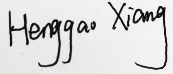 Date 	:2022/7/27	Place 	: Nanjing	Scanned Signature of Applicant: Office Use onlyPERSONAL DETAILSPERSONAL DETAILSPERSONAL DETAILS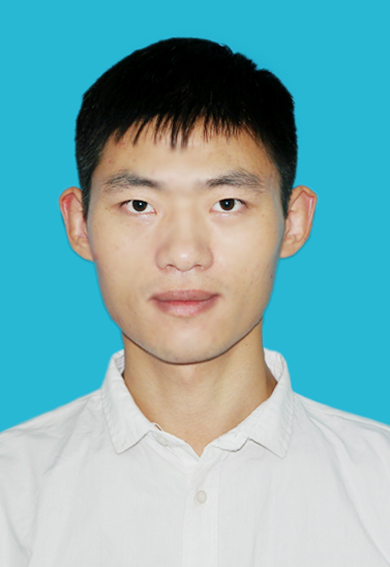 Full NameHenggao XiangGenderMaleDesignationProfessorDepartmentNanjing University of Science and TechnologyInstitution/OrganizationSchool of materials science and EngineeringQualificationDoctorArea of SpecializationEngineeringSub Division Mechanics of MaterialsDOBDOJTotal ExperienceMobile Number+86 18851893795EmailAbout your Education, Experience and Academic achievements (200 words)1. Education:2019.09—2021.12 Nanjing University of Aeronautics and Astronautics                                                                         Doctor2015.09—2018.06  Chongqing University                                                                                                                        Master2011.09—2015.06  Nanjing Agricultural University                                                                                                     Bachelor2. Experience2022.01 up to now  Nanjing University of Science and Technology              Academic Title: Professor3. Academic achievementsXiang has published 24 papers in recent years, of which the first/corresponding author is at Acta Materialia, International Journal of Plasticity and other authoritative journals published 13 papers, with a total of 430 citations. These papers were cited positively for many times by well-known scholars, such as Bai Yilong, academician of Chinese Academy of Sciences; Professor Liu Sheng, academician of IEEE; I. J. Beyerlein, Editor of Acta Materialia; Mingwang Fu, Editor of International Journal of Plasticity; and Guozheng Kang, editor in chief of International Journal of Fatigue.About your Education, Experience and Academic achievements (200 words)1. Education:2019.09—2021.12 Nanjing University of Aeronautics and Astronautics                                                                         Doctor2015.09—2018.06  Chongqing University                                                                                                                        Master2011.09—2015.06  Nanjing Agricultural University                                                                                                     Bachelor2. Experience2022.01 up to now  Nanjing University of Science and Technology              Academic Title: Professor3. Academic achievementsXiang has published 24 papers in recent years, of which the first/corresponding author is at Acta Materialia, International Journal of Plasticity and other authoritative journals published 13 papers, with a total of 430 citations. These papers were cited positively for many times by well-known scholars, such as Bai Yilong, academician of Chinese Academy of Sciences; Professor Liu Sheng, academician of IEEE; I. J. Beyerlein, Editor of Acta Materialia; Mingwang Fu, Editor of International Journal of Plasticity; and Guozheng Kang, editor in chief of International Journal of Fatigue.About your Education, Experience and Academic achievements (200 words)1. Education:2019.09—2021.12 Nanjing University of Aeronautics and Astronautics                                                                         Doctor2015.09—2018.06  Chongqing University                                                                                                                        Master2011.09—2015.06  Nanjing Agricultural University                                                                                                     Bachelor2. Experience2022.01 up to now  Nanjing University of Science and Technology              Academic Title: Professor3. Academic achievementsXiang has published 24 papers in recent years, of which the first/corresponding author is at Acta Materialia, International Journal of Plasticity and other authoritative journals published 13 papers, with a total of 430 citations. These papers were cited positively for many times by well-known scholars, such as Bai Yilong, academician of Chinese Academy of Sciences; Professor Liu Sheng, academician of IEEE; I. J. Beyerlein, Editor of Acta Materialia; Mingwang Fu, Editor of International Journal of Plasticity; and Guozheng Kang, editor in chief of International Journal of Fatigue.RESEARCH, INNOVATIONS AND EXTENSIONRESEARCH, INNOVATIONS AND EXTENSIONRESEARCH, INNOVATIONS AND EXTENSIONRESEARCH, INNOVATIONS AND EXTENSIONQuestionNos.QuestionNos.No. of Research Project Completed and On Going5Citation index in Scopus/ Web of Science or PubMed/ Indian Citation Index430No. of Consultancy and Industries Sponsored Projects  5No. of Books Published with ISBN(Text, Reference,  Chapters and Conference  Proceedings)0Total cost of the all Projects in USD/INR59200 USDNo. of Patent Published and Under Process3No. of Journals Published in SCI and SCIE index23No. of Editorial Appointments in Journals/ Conferences  (Editor, Reviewer and Member)2No. of Journals Published in Scopus, Web of Science and PubMed  index24No of Countries Visited for research activities1No. of Journals Published in Other index1No. of  Research scholar Graduated2No. of Conference  Presentation1No. of  Research scholar  On Going2Cumulative impact factor of the last 3 years36.852No. Invited Speaker/ Resource person1H-index: Bibliometrics of the publications based on Scopus/ Web of Science.13No. of Research Conference/workshop Organized1Total number of Collaborative activities for  research: (Joint publication/Project)8Total number of awards and recognition received2Number of functional MoUs with other universities/ industries/ corporate.1No. of Member of  Professional Bodies:1Areas of ResearchEngeeringEngeeringEngeeringAbout your contribution towards the Research & Development, Innovations, and Extension Activities (200 words)(1) Research on mechanical behavior of TiAl single crystal: The Nb-Al-Ti ternary potential suitable for high temperature applications is developed, and the deformation evolution law of TiAl single crystal at high temperature is successfully predicted by using this potential function. A new mechanism of room temperature strengthening and toughening of TiAl single crystal is proposed, that is, the synergistic effect of twin grain boundary and phase boundary can synchronously improve the room temperature strength and ductility of TiAl single crystal.(2) Research on failure mechanism of structural materials: The "nested" mechanism of dislocation ring formation in transition metal nitrides is proposed for the first time, that is, the screw dislocation parts of two adjacent shear rings can cross slip and annihilate, so as to merge into a dislocation ring. The results are consistent with the experiment. It is found that this new mechanism is applicable to almost all structural materials, from metals to ceramics.About your contribution towards the Research & Development, Innovations, and Extension Activities (200 words)(1) Research on mechanical behavior of TiAl single crystal: The Nb-Al-Ti ternary potential suitable for high temperature applications is developed, and the deformation evolution law of TiAl single crystal at high temperature is successfully predicted by using this potential function. A new mechanism of room temperature strengthening and toughening of TiAl single crystal is proposed, that is, the synergistic effect of twin grain boundary and phase boundary can synchronously improve the room temperature strength and ductility of TiAl single crystal.(2) Research on failure mechanism of structural materials: The "nested" mechanism of dislocation ring formation in transition metal nitrides is proposed for the first time, that is, the screw dislocation parts of two adjacent shear rings can cross slip and annihilate, so as to merge into a dislocation ring. The results are consistent with the experiment. It is found that this new mechanism is applicable to almost all structural materials, from metals to ceramics.About your contribution towards the Research & Development, Innovations, and Extension Activities (200 words)(1) Research on mechanical behavior of TiAl single crystal: The Nb-Al-Ti ternary potential suitable for high temperature applications is developed, and the deformation evolution law of TiAl single crystal at high temperature is successfully predicted by using this potential function. A new mechanism of room temperature strengthening and toughening of TiAl single crystal is proposed, that is, the synergistic effect of twin grain boundary and phase boundary can synchronously improve the room temperature strength and ductility of TiAl single crystal.(2) Research on failure mechanism of structural materials: The "nested" mechanism of dislocation ring formation in transition metal nitrides is proposed for the first time, that is, the screw dislocation parts of two adjacent shear rings can cross slip and annihilate, so as to merge into a dislocation ring. The results are consistent with the experiment. It is found that this new mechanism is applicable to almost all structural materials, from metals to ceramics.About your contribution towards the Research & Development, Innovations, and Extension Activities (200 words)(1) Research on mechanical behavior of TiAl single crystal: The Nb-Al-Ti ternary potential suitable for high temperature applications is developed, and the deformation evolution law of TiAl single crystal at high temperature is successfully predicted by using this potential function. A new mechanism of room temperature strengthening and toughening of TiAl single crystal is proposed, that is, the synergistic effect of twin grain boundary and phase boundary can synchronously improve the room temperature strength and ductility of TiAl single crystal.(2) Research on failure mechanism of structural materials: The "nested" mechanism of dislocation ring formation in transition metal nitrides is proposed for the first time, that is, the screw dislocation parts of two adjacent shear rings can cross slip and annihilate, so as to merge into a dislocation ring. The results are consistent with the experiment. It is found that this new mechanism is applicable to almost all structural materials, from metals to ceramics.PERSONAL/ RESEARCH PROOFS, CATEGORY OF AWARD AND DECLARATIONPERSONAL/ RESEARCH PROOFS, CATEGORY OF AWARD AND DECLARATIONPERSONAL/ RESEARCH PROOFS, CATEGORY OF AWARD AND DECLARATIONGoogle scholar link (Publication Proof)https://xs2.dailyheadlines.cc/citations?user=_MibMJYAAAAJ&hl=zh-CN&oi=aohttps://xs2.dailyheadlines.cc/citations?user=_MibMJYAAAAJ&hl=zh-CN&oi=aoScopus link (Publication Proof)https://www.scopus.com/authid/detail.uri?authorId=57192811293https://www.scopus.com/authid/detail.uri?authorId=57192811293Linkedin link(Publication Proof)Researchgate link(Publication Proof)https://www.researchgate.net/profile/Henggao-Xianghttps://www.researchgate.net/profile/Henggao-XiangInstitute ID Link/Upload/Number(Working Proof)https://amim.njust.edu.cn/67/c0/c8991a288704/page.htmhttps://amim.njust.edu.cn/67/c0/c8991a288704/page.htmCertificate Links/Upload/Number(Education  Proof of Last degree)10287220220000091028722022000009Passport/ Govt. ID  Links/Upload/ Number (Age Proof)320721199110281612320721199110281612Personal website linkhttps://amim.njust.edu.cn/67/c0/c8991a288704/page.htmhttps://amim.njust.edu.cn/67/c0/c8991a288704/page.htmTick the Suitable award categoryDistinguished Scientist AwardYoung Scientist AwardLife time achievement Award Outstanding scientist awardWomen Research Award√Best Researcher AwardBest Innovation Award Best Faculty Award Best Research Scholar Award Excellence in InnovationExcellence in ResearchExcellence Award (Any Scientific field)Best Research /Innovation Extension activity.DecisionReasonSignature of authoritiesDateSelected/Rejected